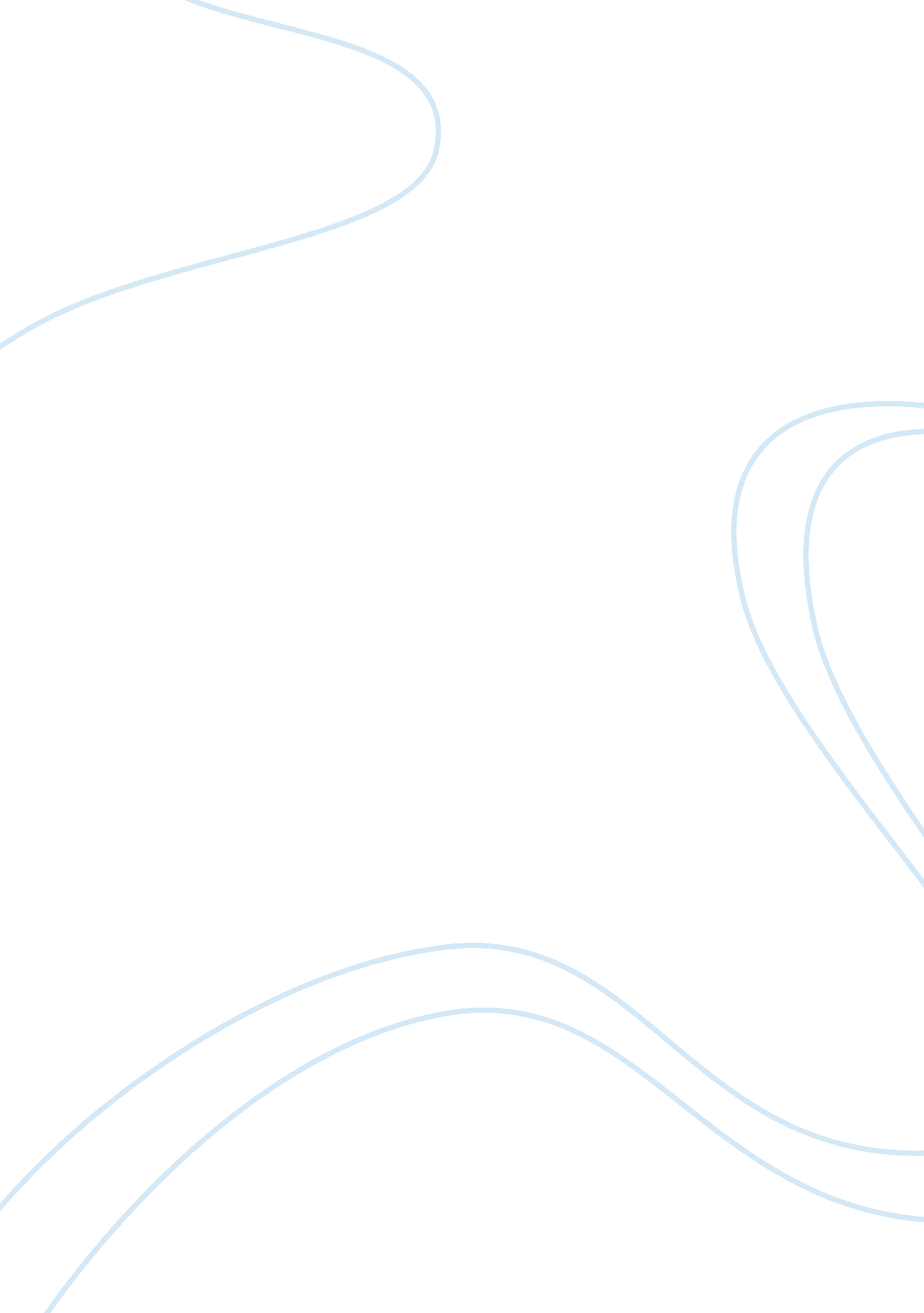 JournalScience, Biology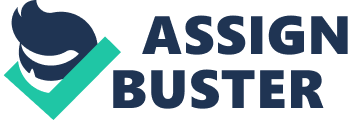 submisssion Cigarette Smoking and Fertility The article proposes that a methodical literature demonstrates that there is a strong link between cigarette smoking and an instance of damaged reproductive function. The main aspect gladly accessible proof on this issue is the universal assertion that possible mechanisms through which cigarette smoking can hamper fertility are diverse, with none being evidently established. In this article, the major focus is on women and cigarette smoking where an infertility incidence was an issue of metaanalysis printed in 1998. Among the various reproductive systems studied, ovarian tissue is the most widely researched regarding the effects exposure to tobacco substances. In these studies, chemical compounds in tobacco smoke seem to hasten follicular depletion (Soares 40). Moreover, qualitative impacts on follicular maturation, steroidogenesis, embryo development and fertilization have been documented. Exposure to cigarette substances in animals negatively impacts both pre- and post-impantation competence in embryonic development. For instance, tobacco inhalation in female mouse was demonstrated to be harmful to early development of the embryo and results into reduced fetal total weight. 
Direct nicotine injection in rats impedes cleavage of the embryo and considerably decreases the number of cells. It has been acknowledged women who smoke tobacco has a high probability of tubal barrenness and a noticeably a high danger of ectopic pregnancy. In a study, the ectopic pregnancy’s OR among smoking women was around 15. 69. Tobacco smoking has been illustrated to negatively impact both the cellular and humoral immune systems. Moreover, it has been hypothesized that such changes may make tobacco smokers more liable to tubal contagions and ensuing infertility. Regarding the effect of tobacco smoking on male, Soares (42) contend that research demonstrate that normal conception in couples having a tobacco smoking spouse has a considerable decrease in fertility, with an elevated time-to-pregnancy, in situations where cigarette intake is greater than 15 per day. Tobacco smoking does not only alter variations in standard sperm limits, but also can impact the quality of the sperms. Also, biochemical alterations that can decrease the quality of sperms have been published in seminal liquid smokers, and tobacco genotoxicity is indubitable. In various groups analyzing DNA sperm fragmentation in tobacco smoking and nonsmoking males, it was established that an increased fragmentation rate in tobacco smokers was greatest in pre- and post swim-up sperm samples. This result is linked to decreased quality of embryo in IVF phases. Fascinatingly, young, well, fertile tobacco smoking donors were documented not to exhibit a considerable increase in fragmentation in DNA in sperms. 
The article demonstrates that tobacco smoking decreases normal fertility cycles in female and a supported reproductive cycles. Both a qualitative and quantitative impact is witnessed in the function of the ovary. The occurrence of tubal pregnancy and tubal infertility are enhanced—where tubal pregnancy is impulsive and lead to IVF pregnancies. Moreover, there is an alteration in the receptiveness of the uterine; male fecundity is undermined in frequent smokers and standard parameters in the sperm are fairly decreased. Indeed, according to the article, sperms from tobacco smokers have decreased capacity of fertility, and embryos exhibit reduced rates of implantation. Also, spouses at the age of reproduction must be stoutly advised to stop cigarette smoking. 
Work Cited 
Soares, S. Cigarette Smoking and Fertility. Reproductive Biology Insights 2 (2009): 39-46. 